CHEMISTRY 2022-23										September 23, 2022Today’s Agenda (Day 27)HOUSEKEEPING ITEMS **CHEX MIX – 1 per team**  MONDAY!!Homework Check: Lab 3.3 – Dye Separation Lab 3.2 – Properties of Water Chapter 4 Practice Problems Chapter 5 VocabularyClass Activity:  BEGIN: Chapter 5 PPT ReviewSection 5.1 – Light and Quantized EnergySection 5.2 – Quantum Theory and the AtomSection 5.3 – Electron Configuration	HOMEWORK:READ: Chapter 5 – Electrons in AtomsCOMPLETE: Chapter 6 Vocabulary STUDY: Chapter 5 TestCHAPTER 5CHAPTER 6REMINDERS:Chapter 5 Practice Problems – Sept. 27TEST: Ch 5  Sept. 29 Chapter 6 Vocabulary – Oct. 11QUIZ: Ch 5 & 6 Vocabulary  Oct. 13TEST: Ch 6  Oct. 18 CHEMISTRY 2022-23									PRACTICE PROBLEMSCHAPTER 5 – Structure of the AtomPractice Problems 5.1 – Calculating Wavelength of an EM Wave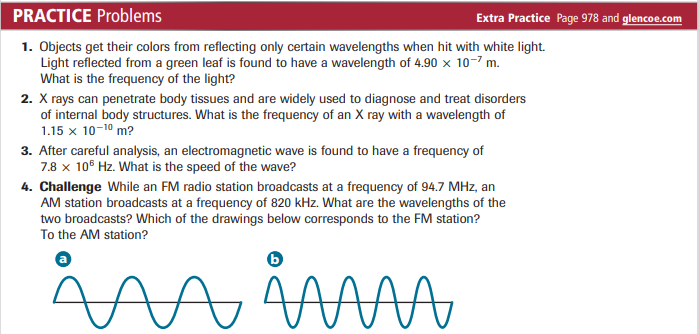 Practice Problems 5.2 – Calculate the Energy of a Photon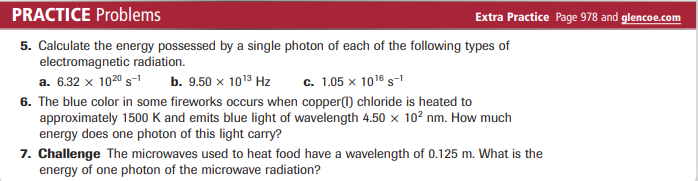 Problem-Solving Lab – Interpret Scientific Illustrations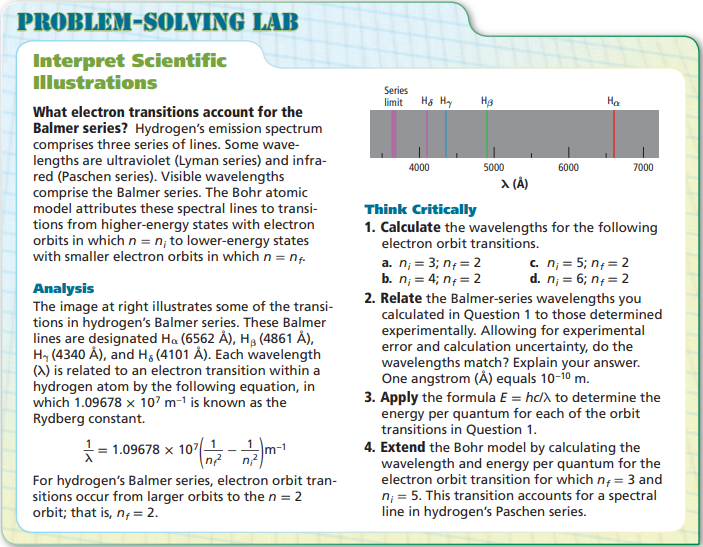 Practice Problems 5.3 – Filling Atomic Orbitals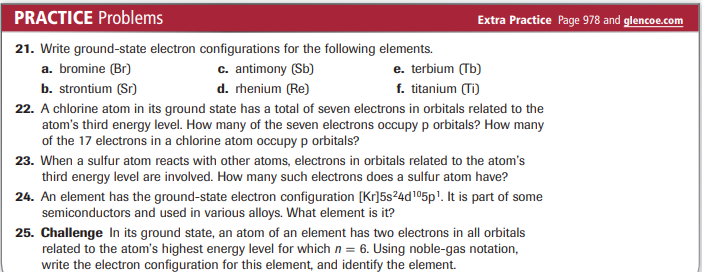 Practice Problems 5.3 – Electron-Dot Structures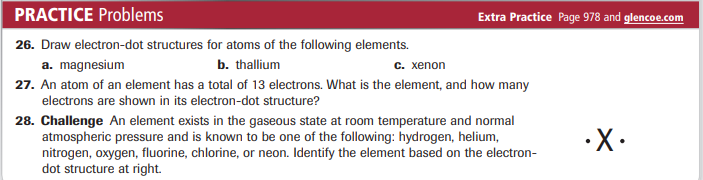 Amplitudeatomic emission spectrumatomic orbitalAufbau principlede Broglie equationelectromagnetic radiationelectromagnetic spectrumelectron configurationelectron-dot structureenergy sublevelFrequencyground stateHeisenberg uncertainty principleHund's rulePauli exclusion principlephotoelectric effectPhotonPlanck's constantprincipal energy levelprincipal quantum numberQuantumquantum mechanical model of the atomquantum numbervalence electronwavelengthactinide seriesalkali metalalkaline earth metalElectronegativityGroupHalogeninner transition metalIonionization energylanthanide seriesMetalMetalloidnoble gasNonmetaloctet rulePeriodperiodic lawrepresentative elementtransition elementtransition metal